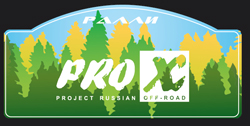 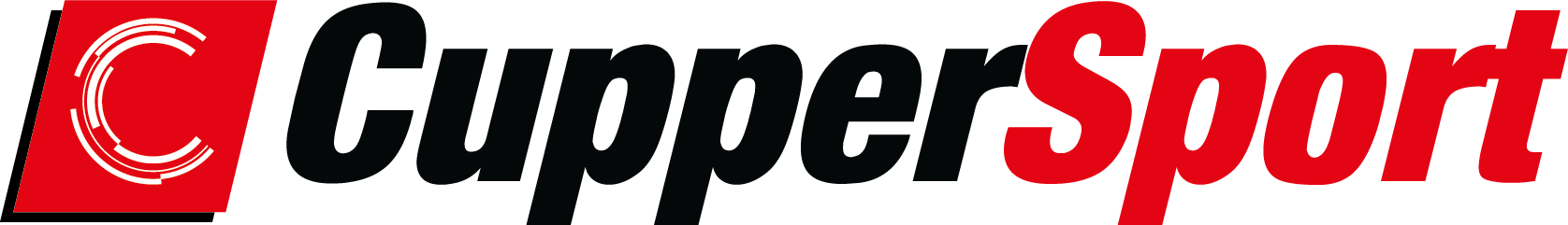 Дорожное ралли (Любительское ралли) «Осенний марафон 1000 вёрст»Для автомобилей и мотоцикловСПОРТИВНЫЙ РЕГЛАМЕНТПРОЕКТ!!!.Московская, Тульская, Калужская области05-06 октября  2019 годаПРОГРАММА РАЛЛИДОПОЛНИТЕЛЬНЫЙ РЕГЛАМЕНТОПИСАНИЕ РАЛЛИОбщая информацияМероприятие проводится с целью популяризации автомобильного и мотоциклетного спорта среди любителей и привлечения их к занятию автомобильным спортом; совершенствованию навыков управления техникой и ее безопасной эксплуатации в различных дорожных условиях; пропаганды Правил дорожного движения; привлечения внимания молодежи к техническим видам спорта как форме проведения досуга и пропаганде здорового образа жизни.Наименование соревнования: «Осенний марафон 1000 вёрст». Традиционное неклассифицируемое соревнование.Электронный адрес: info@pro-x.proИнформационный сайт: www.pro-x.pro Регламентирующие документыРалли проводится в соответствии со следующими нормативными документами:Действующими Правилами дорожного движения Российской Федерации;Действующими Правилами организации и проведения дорожных ралли (ралли 3 категории) (ПОПДР-2019);настоящим Регламентом (далее – «Регламент»).Все изменения настоящего Регламента могут быть объявлены только пронумерованными и датированными бюллетенями	Организационный комитет раллиПредседатель оргкомитета: Меньшенин Алексей	Официальные лица Спортивный комиссар,	уточняется  МоскваРуководитель гонки	Мухина Анна,  СС1К МоскваЗаместитель руководителя гонки	Главный секретарь	Филипьева Анна, СС1К, МоскваОфицер по связям с участниками	Мельникова Яна, СС2К, МоскваТрасса раллиХарактеристика трассы раллиОбщая протяженность трассы ралли – не менее 600 кмКоличество ДС (Дополнительных соревнований) – не менее 5Общая дистанция ДС – не менее 200 кмКоличество дней - дваУсловия ознакомления с трассой раллиОзнакомление с дорогами, по которым пройдет соревнование, не проводится.Официальное времяОфициальное время ралли в течение всего соревнования - время судейских часов (местное), выверенное по приборам GPS.ОБЩИЕ УСЛОВИЯ УЧАСТИЯ в раллиЗаявки на участиеЛюбое лицо, должно не позднее даты окончания приема Заявок выслать Организатору заполненную должным образом Заявочную форму, образец которой предоставляется Организатором на сайте pro-x.pro.Организатор не несет ответственности за ущерб и повреждения, причиненные Заявителям и их имуществ. Все Экипажи принимают участие в ралли на свой собственный риск. Своей подписью на заявочной форме Заявитель и Экипаж отказываются от каких-либо прав на компенсацию расходов, которые могут возникнуть в результате происшествия во время ралли. Этот отказ (от каких-либо прав на компенсацию расходов) относится к Организаторам, официальным лицам и другим участникам ралли.	Срок приема заявок на участиеНачало приема заявок на участие	 22 июля 2019 годаОкончание приема заявок на участие	 02 октября 2019 года, среда 21:00Окончание приема сведений по 2-му водителю	05 октября 2019 года, суббота 7:00Процедура подачи заявок на участиеДля частичной компенсации расходов организаторов на проведение соревнования установлены добровольные стартовые взносы. Порядок внесения взносов определяется Приложением 1 к Регламенту. Заявочная форма публикуется на сайте www.pro-x.pro.Любой участник, отвечающий требованиям, указанным в разделе 5 настоящего Регламента, и желающий принять участие в ралли, должен заполнить специальную форму на сайте www.pro-x.pro в течение срока приема заявок (но не позже чем на Административной проверке). При заполнении заявки необходимо указать планируемый зачёт и класс в соответствии с п. 14.3. настоящего регламента.Копия заявки в электронном виде должна быть выслана по электронной почте info@pro-x.proОригинал Заявочной формы должен быть подписан во время административных проверок.ВОДИТЕЛИ И ЭКИПАЖИЭкипаж автомобиля в ралли состоит из двух человек, именуемых как Пилот и Штурман. Экипаж мотоцикла может состоять из одного или двух человек, именуемых как Пилот или как Пилот и Штурман.Члены Экипажа самостоятельно распределяют между собой обязанности по управлению автомобилем, при этом управлять автомобилем (мотоциклом) в любой момент между стартом и финишем соревнования имеет право только имеющий действительное на территории РФ водительское удостоверение. Зачеты для Пилотов и Штурманов учитываются раздельно, и перечислены в п.14.3 настоящего регламента.После окончания приема Заявок один из членов Экипажа может быть заменен с согласия организатораПосле публикации Списка допущенных к старту Экипажей замена членов экипажа не допускается. ДОПУСКАЕМЫЕ АВТОМОБИЛИ и мотоциклы В ралли могут участвовать только те автомобили и мотоциклы, которые имеют государственную регистрацию и действующий полис ОСАГО. Участник обязан обеспечить соответствие заявленного автомобиля (мотоцикла) требованиям ПДД РФ.  Заявитель может до окончания Административных проверок заменить автомобиль на другой.  На наружных поверхностях кузова каждого автомобиля (мотоцикла), участвующего в ралли, размещаются официальные наклейки ралли и стартовые номерные знаки, предоставляемые Организатором (в соответствии со схемой, публикуемой в Регламенте соревнования). Организатором может быть предусмотрено размещение рекламы Организатора, которая является опциональной  и от которой можно отказаться на условиях, изложенных в Регламенте. В течение всего ралли официальные наклейки должны быть расположены и закреплены на автомобиле, при этом они должны быть полностью видны, и не могут перекрываться какими-либо другими наклейками. Эти наклейки изменять не разрешается.Не допускаются автомобили (мотоциклы), с нанесенными стикерами или надписями, которые можно трактовать как  выражение и формирование мнений, а также выдвижение требований по различным вопросам политической, экономической, социальной и культурной жизни страны и вопросам внешней политики.Минимальное количество допускаемых экипажей, при котором соревнование состоится – 5 (общее количество допускаемых экипажей). Максимальное количество допускаемых экипажей – 50. Это количество может быть увеличено организатором, о чем будет объявлено дополнительно.Регламентация шин: допускается применение только шин, разрешенных для использования на дорогах общего пользования. Разрешается наличие шипов с высотой рабочей части не более 1,2 мм.СТРАХОВАНИЕ И ОТВЕТСТВЕННОСТЬСтрахование гражданской ответственности, ОМССтрахование гражданской ответственности перед третьими лицами обязательно для всех автомобилей, принимающих участие в данном ралли. Все автомобили (мотоциклы), участвующие в ралли, должны иметь действующий страховой полис ОСАГО, срок действия которого заканчивается не ранее даты финиша ралли.Иностранные участники должны иметь полис страхования гражданской ответственности перед третьими лицами, действующий на территории Российской Федерации.Обязательное медицинское страхование (ОМС) обязательно для всех водителей, принимающих участие в ралли.  ОтветственностьОрганизатор и судьи не несут никакой ответственности за ущерб, причиненный или полученный экипажами в ходе соревнования. Вся ответственность возлагается на непосредственных виновников. Организатор не несет ответственности перед экипажами и судьями за возможные ДТП, к которым они окажутся причастными.При возникновении форс-мажорных обстоятельств, препятствующих проведению соревнования, соревнование переносится на дату, определяемую Организатором.ИНФОРМАЦИОННЫЕ МАТЕРИАЛЫ И СТАРТОВЫЕ НОМЕРАИнформационные материалыВся реклама и наклейки, выданные организатором, включая официальные наклейки ралли, должны быть закреплены участником на технике до старта в соответствии со схемой, представленной на АП. Экипажи обязаны обеспечить надлежащее закрепление информационных материалов на всем протяжении соревнования. Отказ участника от размещения необязательной рекламы организатора, влечет увеличение размера заявочного взноса на 100% по отношению к указанному в пункте 4.2  настоящего Регламента.Стартовые номераПорядок резервирования и присвоения стартовых номеров экипажам определяется организатором соревнования на основе добровольного выбора участником любого свободного номера из числа таковых на момент его регистрации. Отсутствие на автомобиле хотя бы одного стартового номера, выявленное на судейском пункте, пенализируется в соответствии с Перечнем пенализаций.АДМИНИСТРАТИВНЫЕ ПРОВЕРКИ И ТЕХНИЧЕСКИЕ ИНСПЕКЦИИМесто проведения Административных проверокСогласно Программе ралли.Документы, представляемые на Административные проверкиНа Административных проверках любым членом экипажа или представителем участника должны быть представлены следующие  документы:заявочная форма (полностью заполненная, если ранее оригинал заявочной формы не был передан организатору);водительское удостоверение установленного образца (на каждого члена экипажа, если оба принимают участие в управлении автомобилем в ходе соревнования);свидетельство о регистрации транспортного средства;действующий полис обязательного страхования гражданской ответственности на заявляемый автомобиль (ОСАГО);Место проведения и расписание технических инспекцийПредстартовые технические инспекции не проводятся. Технический комиссар имеет право произвести внезапную инспекцию в любой момент ралли на контактных судейских пунктах. На судейском пункте, где проводится такая инспекция, устанавливается щит ТИ.ПРОВЕДЕНИЕ РАЛЛИПрименяемый тип расписания: Изменяемое расписаниеОфициальное время в течение всего ралли На всем протяжении ралли официальными считаются только часы судейских пунктов, которые сверяются при открытии и закрытии данного пункта.	Порядок старта В порядке, определяемом стартовой ведомостью.Межстартовый интервал и движение по трассе раллиМежстартовый интервал во всем ралли устанавливается в 1 минуту.Экипаж должен точно следовать по трассе ралли в соответствии с маршрутом, предписываемым дорожной книгой (или при официальном изменении маршрута - соответствующими бюллетенями).  Трасса ралли рассчитана на легковые автомобили категории В, не имеющие никаких преимуществ и исключений в части выполнения требований ПДД и дорожных знаков. Отклонением от трассы ралли считается появление автомобиля, участвующего в ралли, на примыкающих и пересекаемых дорогах (улицах); прилегающих к дороге территориях; во дворах и на площадях; стояночных площадках и тротуарах, а также въезд в зоны контроля судейских пунктов со стороны, противоположной той, которая предписана маршрутными документами. В случае зафиксированного судейским пунктом отклонения от трассы, экипаж должен пенализироваться согласно условиям начисления пенализации, описанным в Таблице пенализации. По всей трассе ралли Экипажи обязаны соблюдать Правила дорожного движения (ПДД), действующие в Российской Федерации. Автомобили участников должны двигаться как минимум с включенным ближним светом фар, а все члены экипажа должны быть пристегнуты ремнями безопасности. Нарушение данного пункта пенализируется. В дорожной книге могут присутствовать позиции без указания километража (общего от КВ и интервала между позициями), так называемые «слепые позиции». В этом случае такой позицией является первая же позиция, идентичная изображенной в Дорожной книге, и присутствующая на местности после предыдущей позиции. Однако, не является искомой позиция, хотя и совпадающая по конфигурации, но в которой: дорожные знаки предписывают двигаться в единственно возможном направлении;дорожные  знаки (2.3.1-2.3.7 или табличка 8.13) указывают направление главной дороги, совпадающее с направлением движения в нарисованной позиции.Если дорожные знаки (2.3.1-2.3.7 или табличка 8.13) указывают направление главной дороги, НЕ совпадающее с направлением движения в нарисованной позиции, то такой знак обязательно изображается в этой позиции.В случае если помимо указанных в Дорожной Книге на трассе дополнительного соревнования находятся временные дорожные знаки (идентифицируемые по желтому фону), изменяющие скоростной режим движения, то такие знаки обязательны к соблюдению, но не должны учитываться при расчете режима движения на дополнительном соревновании. В случае если в Дорожной Книге отсутствует какой-либо перекресток из встречающихся на трассе ралли, экипаж обязан продолжить движение в соответствии с п. 5.4.11 ПОПДР-2019, а именно: по главной дороге, направление которой определяется знаками 2.3.1-2.3.7 или табличкой 8.13 или в единственном разрешенном ПДД направлении. В соответствии с п. 5.4.12 ПОПДР - 2019 направление главной дороги на перекрестках обозначается также знаками: 1.11.1–1.11.2, 1.34.1-1.34.2,  обращенными лицевой стороной к экипажам при движении по зачетной трассе ралли, а в остальных случаях в наиболее прямом направлении. В случае если перекресток обозначен знаком 4.3 без таблички 8.13, движение продолжается в первый съезд направо. Движение в дорожном режиме – движение по трассе ралли с обязательным соблюдением ПДД и средней скоростью, предписанной для данного дорожного сектора.  При написании Дорожной книги в колонке "Информация" используется сокращение вида "Et XXX  YYY". Оно означает, что через ХХХ метров после позиции, в которой размещено это сообщение произойдет событие YYY (или необходимо выполнить действие YYY).  Например "et 150 GV" означает, что через 150 метров после позиции переход на гравий.В ходе всего соревнования запрещается движение по трассе без включенного ближнего света фар и движение при помощи буксировки (за исключением возврата на дорогу)/погрузки. Экипаж, нарушивший требования в отношении включенного света фар, пенализируется в соответствии с Таблицей пенализаций, а нарушивший требование в отношении буксировки/погрузки исключается из соревнования. Обозначения судейских пунктовСудейские пункты обозначаются специальными щитами, устанавливаемыми на дороге справа по ходу движения. Изображения и расположение щитов указывается в Приложении регламенту.Дорожные соревнованияДорожные соревнования заключаются в последовательном прохождении судейских пунктов контроля времени (КВ) за установленную норму времени. С целью компенсации возможных отклонений от дорожного расписания, вызванных прерыванием движения для проведения Дополнительных Соревнований, железнодорожными переездами, снижением скорости движения на участках дороги с низким качеством покрытия и т.п., в отдельных позициях Дорожной Книги могут быть предусмотрены периоды нейтрализации. Время нейтрализации не учитывается при расчете средней скорости движения на секторе и льготы ВКВ, но включается в норму прохождения Дорожного сектора. Процедура отметки на судейских пунктах описана в ПОПДР-2019.Экипажи, не получившие отметки на пунктах КВ, пенализируются за пропуск судейского пункта. Пропуск стартового или финишного КВ каждой секции, нарушение порядка прохождения судейских пунктов, пенализируются в соответствии с Таблицей пенализаций. Время явки экипажа на пункт КВ фиксируется судейской бригадой данного КВ как астрономическое время по судейским часам с точностью до целых минут.Разрешается раннее прибытие ( то есть в пределах льготы ВКВ) и отметка без пенализации за опережение на пункты контроля времени, расположенные в конце дня, секции или ралли, если в маршрутном листе ралли такие КВ обозначены пометкой "разрешено раннее прибытие".Устанавливается лимит пенализации за опоздание на КВ - 15 минут.В случае отсутствия пункта КВ на трассе экипажу засчитывается расчетное время прибытия на этот пункт КВ. Время явки экипажа на следующий пункт КВ рассчитывается от расчетного времени явки на отсутствующий пункт КВ. Фото КВ (ФКВ)Пункт Контроля Времени типа ФКВ судейской зоны не имеет, отметка в Контрольную карту не проставляется. В Дорожной книге указывается расположение этого пункта с обязательным указанием местоположения часов. Экипаж обязан остановиться на месте ФКВ и сделать на цифровой фотоаппарат (планшет, смартфон) фотографию автомобиля (мотоцикла) с хорошо различимым спортивным (или регистрационным) номером и одним из членов экипажа на фоне ФКВ в "свою минуту" прибытия на КВ (это время должно быть на часах ФКВ). Экипажи, в которых и Первый и Второй пилоты - члены автоклуба МАКИ , или Пилот на мотоцикле, могут вместо транспортного средства сфотографировать Контрольную Карту с различимым номером экипажа. Фотографии сдаются на финишном КВ дня. Пенализация за отклонение от минуты отметки на ФКВ начисляется так же, как и пенализация за опоздание/опережение на пункт КВ.ВКВ, ВКП, КПВ любом месте трассы ралли, за исключением дистанций ДС, могут применяться пункты Внезапного Контроля Времени (ВКВ), Внезапного Контроля Прохождения (ВКП) и Контроля Прохождения (КП). Процедура получения отметки пунктов ВКВ, ВКП и КП аналогична процедуре отметки на пункте КВ.Экипаж не пенализируется за опережение на пункте ВКВ, если опережение не превышает размера льготы для данного ВКВ, согласно нижеприведенной таблице.Все судейские пункты Старты ДС, в том числе и бесконтактные - совмещены с пунктами ВКВ. Опережение на таких пунктах (целые минуты) сверх льготы ВКВ  пенализируется как опережение на ВКВ. Пункты ВКП и КП предназначены для контроля прохождения экипажами трассы ралли. Экипажи, не получившие отметки пункта ВКП или КП, пенализируются за пропуск судейского пункта в соответствии с Перечнем пенализаций.Фото КП (ФКП)Пункт контроля прохождения типа ФКП (фото-контроль прохождения) судейской зоны не образует, отметка в Контрольную карту не проставляется. ФКП может находиться как слева, так и справа по ходу движения на трассе соревнования. В Дорожной книге соревнования должно быть указано, на каком дорожном секторе и с какой стороны по отношению к направлению движения присутствуют ФКП, а также прилагаться их изображения (фотографии).  Экипаж обязан остановиться на месте ФКП и сделать на цифровой фотоаппарат (планшет, смартфон)  фотографию транспортного средства с хорошо различимым спортивным или регистрационным номером и одним из членов экипажа на фоне ФКП. Экипажи, в которых и Первый и Второй пилоты - члены автоклуба МАКИ, и Пилоты мотоциклов, могут вместо транспортного средства сфотографировать Контрольную Карту с различимым номером экипажа. Фотографии сдаются на финишном КВ дня. При этом правильной считается такая компоновка кадра, из которой следует правильность выполнения экипажем направления движения автомобиля в зоне ФКП, предписанного Дорожной книгой. Отсутствие каждой фотографии ФКП пенализируется. Допускается открывание дверей (в том числе задней) и капота. Качество фотографий должно позволять однозначно идентифицировать объект или место ФКП. Права на хранение и дальнейшее использование (в том числе и для публикаций в СМИ и Интернет-ресурсах) любых изображений ФКП с участниками соревнования переходят к Организатору соревнования в момент передачи в Секретариат электронных файлов изображений ФКП.Категорически запрещено наличие на передаваемых в Секретариат для обработки и проверки электронных носителях посторонних фотографий неприличного или оскорбительного содержания. Экипаж, сдавший электронный носитель с такими изображениями, пенализируется денежным штрафом 3000 рублей.В случае отсутствия кадров с изображением ФКП по любой причине процедура отметки о прохождении ФКП считается невыполненной и экипаж пенализируется согласно перечню пенализаций.  Дополнительные соревнованияДополнительные соревнования проводятся в соответствии с ПОПДР-2019. В качестве дополнительных соревнований (ДС) могут применяться: РД, РДС, РУ, РГ, РТ, СЛ, ССЛ.Процедура старта на ДС - согласно ПОПДР-2019. Точность хронометража на ДС - целые секунды, за исключением ДС типа СЛ и ССЛ, где хронометраж ведется с точностью до 0,1 секунды. Время старта на ДС, указанное в Контрольной Карте, может быть изменено судьями только при возникновении форс-мажорных обстоятельств. В этом случае в Контрольную Карту экипажа и протокол судейского пункта вносятся соответствующие изменения. Если экипаж опоздал на старт ДС, совмещенный с КВ, от назначенного на КВ времени старта, судьи старта проставляют в его Контрольную Карту и протокол судейского пункта новое время старта. А разница между назначенным ранее и новым временем старта пенализируется в соответствии с Перечнем пенализаций.Если судьи пункта «Старт ДС, не совмещенный с КВ» не могут дать экипажу старт на ДС непосредственно по прибытии экипажа не по причине его неготовности, в протоколе пункта и в Контрольной Карте отмечается время прибытия или готовности экипажа к старту и фактическое время старта. В этом случае, из пенализации за опоздание на следующий пункт КВ исключается (полностью или частично) разница между фактическим временем старта и временем готовности экипажа к старту.Дополнительное соревнование считается невыполненным экипажем при пропуске судейского пункта "Старт ДС" и/или "Финиш ДС". Отклонение от зачетной трассы ралли на любом участке ДС или дорожного сектора, повлекшее за собой существенное улучшение результата экипажа, пенализируется согласно Таблице пенализаций.Прерывание ДС по форс-мажорным обстоятельствам: если движение на ДС остановлено по любой причине, классификация на таком ДС устанавливается путем присвоения каждому Экипажу, затронутому этой остановкой, времени, которое после обсуждения всех обстоятельств остановки ДС Спортивные Комиссары сочтут наиболее справедливым. Это же правило Спортивные Комиссары могут применить к одному и/или нескольким Экипажам, потерявшим время в результате какой-либо задержки во время движения по трассе ДС (оказание помощи, непредвиденные обстоятельства и пр.)Экипаж, который явился причиной остановки ДС, не должен извлечь из этого никакого преимущества: ему должно быть начислено фактическое время пребывания на этом ДС независимо от того, насколько оно больше времени, назначенного Спортивными комиссарами другим Экипажам.На трассе РУ разрешено движение в противоположную сторону и отклонение от трассы, если иное специально не оговорено в Дорожной Книге. На трассе РУ конец зоны ограничения скорости в населенных пунктах (в случае отсутствия знака "конец ограничения скорости") считать по пересечению с проезжей частью перекрестка, обозначенного знаками "Главная дорога", "Конец главной дороги", "Уступи дорогу", "Проезд без остановки запрещен".Контроль скорости на трассе раллиНа трассе ралли в любом месте может быть расположен пункт Контроля скорости, оборудованный судейским радаром. Скорость фиксируется судейским радаром судьями факта. В случае превышения максимально разрешенной по ПДД скорости (в том числе и нарушение введенных организатором знаков ограничения скорости) от 21 до 40 км/ч, экипаж пенализируется штрафом 180 очков за нарушение ПДД. В случае превышения скорости на 41 км/ч и более экипаж пенализируется штрафом 600 очков. ТРЕБОВАНИЯ к организаторам по безопасностиТрасса ралли прокладывается Организаторами с учетом возможности безопасного движения (по ПДД) по ней легковых автомобилей категории В ( и мотоциклов) без специальной подготовки.ДС типа РТ, СЛ, КГ, ССЛ должны проводиться на специально выделенных участках трассы ралли, на которых исключено появление любых транспортных средств и пешеходов. При этом должны быть приняты меры, исключающие возможность возникновения встречного движения автомобилей Участников Соревнования.Места расположения Фото КВ и Фото КП должны выбираться таким образом, чтобы остановка транспортного средства для фотографирования данных объектов могла производиться без нарушения правил ПДД.ПЕНАЛИЗАЦИЯСимволом «КСК» обозначено назначение штрафных санкций решением Коллегии спортивных комиссаров (КСК). ТАБЛИЦА ПЕНАЛИЗАЦИЙ*) – Отказ в старте до исправления нарушения (в пределах времени работы данного судейского пункта). протесты и апелляции.Подача протестов и залоговые взносыПротесты должны подаваться с соблюдением условий, установленных ПОПДР-2019.Сумма базового залогового взноса при подаче протеста – 10000 рублей.ЗаявленияЗаявления принимаются только в течение 15 минут после отметки на финишном КВ дня. КЛАССИФИКАЦИЯ И РЕЗУЛЬТАТЫДля всех экипажей, допущенных к участию в Соревновании, устанавливается Личный Абсолютный зачет среди Пилотов и Штурманов.Зачетным итоговым результатом Спортсмена в соревновании является сумма штрафных очков, набранных экипажем в ходе всего соревнования, при этом экипаж, имеющий минимальное число штрафных очков, занимает первое место и т.д. При равенстве таких сумм преимущество получает экипаж, имеющий наименьшее количество штрафных очков, полученных на всех ДС соревнования. При новом равенстве преимущество получает экипаж, получивший наименьшее количество штрафных очков на ДС-1, при новом равенстве – на ДС-2, при новом равенстве – на ДС-3 и так далее. Если и в этом случае экипажи имеют одинаковое количество очков, то места делятся.Виды зачётов: Кроме Абсолютного зачета, можно подать заявку в один из двух зачетов: "Стандарт" или "Профессионал". В зачете "Стандарт" могут принять участие все желающие за исключением экипажей, соответствующих критериям зачёта "Профессионал". В зачёте "Профессионал" участвуют экипажи, имеющие большой опыт и занимавшие призовые места в различных дорожных ралли. Призёры (1,2,3 места) ралли "1000 вёрст" сезонов 2017 и 2018 (зачеты "Абсолют", "Туризм", "Стандарт") в случае подачи заявки также участвуют  в зачете "Профессионал". Помимо этого к зачёту "Профессионал" организатор может по своему усмотрению отнести любой экипаж, чью квалификацию сочтет достаточно высокой для этого. Однако любой экипаж зачёта "Стандарт" может добровольно перейти в зачёт "Профессионал" до Административной проверки. Трасса ралли одинакова для обоих зачетов. Участники на мотоциклах могут принять участие в двух зачетах. "МОТО", - движение по Дорожной книге по трассе автозачета (мотоциклы должны быть оснащены устройствами для крепления легенды в виде рулона, или иметь Штурмана). "Мото-туризм", - движение по трассе частично отличающейся от трассы автозачета по треку и точкам GPS, которые высылаются по электронной почте или передаются иным способом в расчетное время получения маршрутных документов. Дополнительные номинации остаются на усмотрение организатора. Публикация результатов: Все классификации будут опубликованы на официальном табло ралли (согласно Программе ралли).Призы и награждениеВсе участники, преодолевшие трассу ралли (финишировавшие оба дня) награждаются памятными медалями.Дипломами и медалями награждаются экипажи, занявшие 1 - 3 места в зачетах "Стандарт", "Профессионал", "Мото", "Мото - туризм". ВремяМесто22 июля 2019 22 июля 2019 22 июля 2019 с 9:00-23:00Начало приёма предварительных заявок E-mail: info@pro-x.pro  02 октября 2019, среда02 октября 2019, среда02 октября 2019, среда17:00 – 21:00Регистрация Участников. Приём дополнительных заявок.Административная проверка. Москва, Профсоюзная ул, 105, кафе "Ла Пиола"03 октября 2019, четверг03 октября 2019, четверг03 октября 2019, четверг20:30Публикация «Списка заявленных экипажей со стартовыми номерами» и Стартовой ведомостиhttp://pro-x.pro05 октября  2019, суббота05 октября  2019, суббота05 октября  2019, субботаС 06:00Прибытие экипажей на старт, Административная проверка для иногородних экипажейУточняется 06:30Получение ДК экипажамиУточняется 7:00Обязательный предстартовый брифингМесто старта07:31 Старт первого экипажаМесто старта19:00Расчётное время финиша первого экипажа на первом дне раллиСогласно ДК06 октября 2019, воскресенье06 октября 2019, воскресенье06 октября 2019, воскресенье10:30Получение ДК экипажамиКВ "Старт 2-го дня" расположено у гостиницы (уточняется).11:00Старт первого экипажаСогласно Маршрутному листу ДК17:00Расчетное время финиша первого экипажаСогласно Маршрутному листу ДК19:00Публикация предварительных классификаций ралли на Табло информацииСогласно Дорожной Книге, 19:30Публикация итоговых классификаций ралли20:00	Награждение19:00-20:00Работа табло информацииВ месте публикации итоговых результатовИзображения знаков, упомянутых в параграфе 10.3Изображения знаков, упомянутых в параграфе 10.3Изображения знаков, упомянутых в параграфе 10.3Изображения знаков, упомянутых в параграфе 10.3Изображения знаков, упомянутых в параграфе 10.3Изображения знаков, упомянутых в параграфе 10.3Изображения знаков, упомянутых в параграфе 10.3Изображения знаков, упомянутых в параграфе 10.3Изображения знаков, упомянутых в параграфе 10.3Изображения знаков, упомянутых в параграфе 10.3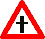 2.3.1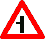 2.3.2, 2.3.3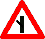 2.3.4, 2.3.5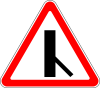 2.3.6, 2.3.7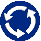 4.3.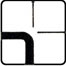 8.13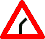 1.11.1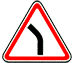 1.11.2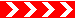 1.34.1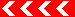 1.34.2Расчетное время в пути до пункта ВКВ Льгота (мин)от 0:00 до 0:10 (включительно)1от 0:11 до 0:20 (включительно) 2от 0:21 до 0:30 (включительно) 3от 0:31 до 0:40 (включительно) 4от 0:41 до 0:50 (включительно)5от 0:51 до 01:00 (включительно) 6и т.д.и т.д.Пункт  ПОПДР-2019 или РегламентаСостав нарушенияОтказ в стартеИсключение (**)/ решение КСКПенализация   (в очках)3.5.1 ПОПДР-2019Несоответствие транспортного средства  техническим требованиям и/или требованиям безопасности  **9.3 РегНесоответствие заявленного автомобиля требованиям Регламента, выявленное на ТИКСК4.7.2 ПОПДР-2019Отсутствие знака аварийной остановки,  аптечки установленного образца, закрепленного ручного огнетушителя, знака необходимости медицинской помощи, выявленное на ТИ36006.6. РеглНаличие шипов с высотой рабочей части более 1,2 мм.**5.3.2 ПОПДР-2019Отсутствие в Контрольной Карте отметки о прохождении Технической Инспекции (если она проводилась).КСК5.4.16 ПОПДР-2019, 7.5Движение по трассе с помощью буксировки/погрузки.**5.5.1 ПОПДР-2019Утрата Контрольной Карты, внесение в нее исправлений экипажем.**5.7.9 ПОПДР-2019Нахождение автомобиля Участника в контрольной зоне судейского пункта свыше 20 секунд после подачи стартовой команды.КСК5.5.1 ПОПДР-2019Расхождения записей в Контрольной карте и протоколах судейского пунктаКСК5.5.2 ПОПДР-2019Неподчинение судьям, нарушения в зоне контроля судейских пунктовКСК8.1. РеглОтсутствие на автомобиле Обязательных информационных материалов ***)8.2.РеглОтсутствие одного стартового номера, выданного Организатором, при прохождении бесконтактных судейских пунктов, подтвержденное на контактном судейском пункте.18008.2. РеглОтсутствие двух стартовых номеров**5.5.1 ПОПДР-2019Не предъявление Контрольной карты судьям**5.5.1 ПОПДР-2019Отсутствие отметок / записей в Контрольной карте **10.9 РеглОпоздание на старт ДС по вине экипажа (за каждую минуту)605.5.10 ПОПДР-2019Опоздание на пункте  КВ (за каждую минуту). Максимальное опоздание - 15 минут. Пример: экипаж опоздал на 14 минут, - штраф - 14 минут. Пример: экипаж опоздал на 15 минут, - штраф - 15 минут. Пример: экипаж опоздал на 16 минут, - штраф - 15 минут.60  5.5.6 ПОПДР-2019, 7.5Опережение на пункте КВ, ВКВ, за каждую минуту.605.5. 2 ПОПДР-2019, 7.5Пропуск пункта КВ (кроме стартового и финишного секции), ВКВ, ВКП, КП180010.9. регл.Пропуск старта ДС и/или финиша ДС и/или судейского пункта типа Старт- Финиш РДС: назначение худшего результата, показанного на данном участке ДС экипажами, участвовавшими в соревновании, плюс 300 очковХудший результат  на уч-ке ДС + 3005.5.2 ПОПДР-2019, Пропуск стартового и /или финишного КВ ралли.**5.5.19 ПОПДР-2019,Пропуск ФКП (за каждое) 6005.5.2 ПОПДР-2019,  Нарушение порядка прохождения судейских пунктов (за каждое)3005.7.12 ПОПДР-2019Остановка или изменение направления движения в зоне видимости судейских пунктов: ВКВ, Финиш (РД или РДС), Старт-Финиш (РДС).18010.9. РеглДвижение в направлении, противоположном предписанному Маршрутными документами, на трассе ДС типа РУ (если это особо отмечено в ДК), РГ, СП, РТ, ПХ**5.8. ПОПДР-2019Остановка между желтым и красным щитами Финиш ДС типа РГ, РУ, СП, ПХКСК5.7.11 ПОПДР-2019Опоздание/опережение от расчетного времени финиша на трассе ДС типа РД, РДС, РГ, за секунду.15.8. ПОПДР-2019Нахождение на трассе ДС типа РУ сверх норматива, за 1 секунду.15.8. ПОПДР-2019Опережение сверх норматива по ПДД на трассе ДС типа РУ.1805.8. ПОПДР-2019Нахождение на трассе ДС типа СП, ССЛ, РТ, ПХ, за 1 секунду.55.8. ПОПДР-2019Нахождение на трассе ДС типа СЛ, за 0.1 секунды.0.55.8. ПОПДР-2019Нарушение предписанной схемы прохождения на трассе ДС типа СЛ, СП, ССЛ.Результат + 3005.8.  ПОПДР-2019Невыполнение финиша «базой» на ДС типа СЛ, ССЛ, РТ.305.8. ПОПДР-2019Смещение или сбивание ограничителя на трассе ДС типа СЛ, ССЛ.105.7.10 ПОПДР-2019Фальстарт.305.4.5. ПОПДР-2019Нарушение ПДД на трассе ралли, зафиксированное судьями (за каждое).18010.10. РеглПревышение максимально разрешенной по ПДД скорости более чем на 21 км/ч но менее чем на 41 км/ч18010.10. РеглПревышение максимально разрешенной по ПДД скорости более чем на 40 км/ч60010.9 Регл.Извлечение выгоды в результате отклонения от зачетной трассы ралли на участке ДС (за каждое): назначение худшего результата, показанного на данном ДС экипажами, участвовавшими в соревновании, плюс 300 очков.Худший результат  на ДС + 3005.4. ПОПДР-2019Извлечение выгоды, полученное в результате отклонения от зачетной дистанции ралли на дорожном секторе КСК5.4.5. ПОПДР-2019 Несоблюдение требований в отношении ремней безопасности, включенного света фар, за каждое.180